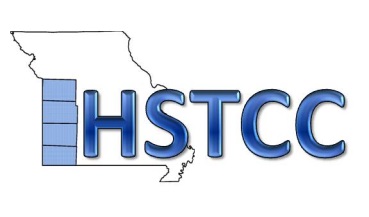 Harry S Truman Coordinating CouncilMinutes from June 25, 2014Call to Order:Due to the absence of the officers, Harry Rogers, executive director, called the meeting to order at 11:39 a.m. Consent Agenda:Harry Rogers asked members to review the agenda and minutes from April.Financial Report:Carl Rabey presented the May financial report. The report was approved.Budget Presentation:Carl Rabey presented the budget for next fiscal year. He specified that speculative incomes were not included in the budget and that the budget will be revised as the year progresses. Lynn Calton motioned to approve and John Bartosh seconded the motion. All approved.Bylaws Presentation:Nathan Jurey presented the need to change the bylaws in order to meet EDA requirements. The Board must include between 35-50% non-governmental members. Nathan asked for volunteers to create a committee to address this issue. Steve Lawver, Alison Malinowski, John Bartosh & Troy Royer volunteered.Staff Announcements:Harry Rogers reported that it is Brianna’s last day. Jason Ray reported that at the TAC meeting a list of projects was provided, the public comment period will end July 3 and the vote on sales tax will occur on August 5. Full staff reports may be found in the meeting packet.Director’s Report:Harry Rogers reported that Nathan is engaged and that he will be retiring in January. He advised that a selection committee should be created for the transition process. Harry mentioned that the Governor’s veto is confusing and the withholding of $1.1 billion may create a “take cover” situation. If impacts are felt, Harry asked to be notified. Harry noted that the 2013 audit arrived and that no faults were found.Legislative Reports:David Rauch, Senator Claire McCaskill’s Office, reported that that he will assume Gail Melgren’s previous responsibilities for the time being, but another David will eventually take over. He stated the budget for year 2015 has 12 federal appropriation bills. He mentioned that state and federal transportation departments are facing the same need for increased revenue. State is looking at passing a ¾ cent transportation sales tax. The federal government gas tax extension will expire in October and they are looking to increase the gas tax to 12 cents a gallon since sales tax is not an option at the federal level. He reported that Claire McCaskill has chaired two committees – sexual assault and commerce (dealt with GM recall, credit reporting, fraudulent robo-calls and diet pills). He mentioned that the VA is facing major issues, controversy and scandal regarding wait times. VA is planning new clinics in Joplin and Springfield. He stated that Claire conducts interviews every week with radio stations, which are archived on her website.Jake Heisten, Congressman Billy Long’s Office, briefly touched on the state budget issue stating that general revenues are typically $8 billion so a $1.1 billion cut is sizeable. He mentioned a House Resolution that commended Bill and Lucy Martin for their community service. He also mentioned that the time is working against getting the budget worked on and agreed to before Congress adjourns.Bruce Hively, USDA, stated that they have funding available for this fiscal year and interest rates will drop in July. He mentioned that there are a lot of water/wastewater activities and the biggest issue is helping communities who are under new regulations by EPA. He also mentioned that CDBG and DNR have resources available.Roundtable Discussion:All members gave a brief report of their communities.Regular Session Adjourned:Harry Rogers adjourned the meeting at 12:40 p.m.